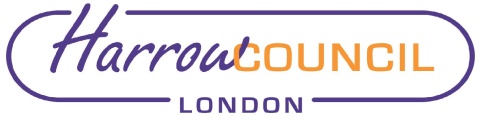 Section 2 – ReportThe Council’s constitution requires the Overview and Scrutiny Committee to report annually on its activities to Full Council. The attached Scrutiny Annual Report is the draft final report.  This has been developed by the Scrutiny Leadership Group, which comprises the chairs and vice-chairs of the Overview and Scrutiny Committee and its sub-committees, and the Scrutiny Lead members.  The Scrutiny Annual Report provides an overview of the activities and achievements of the Overview and Scrutiny Committee, the scrutiny sub-committees and the scrutiny leads and councillors since the start of the municipal cycle in 2018 and during its final year. The report also includes proposed recommendations for a future work programme for consideration by an incoming administration.  During 2021-2022, Scrutiny’s focus continued to be impacted by the Covid-19 pandemic.  Therefore, elements of its work programme were recalibrated to take into account the pressures on organisational resource and capacity.Ward Councillors’ commentsNot applicableFinancial ImplicationsThere are no financial implications associated with this reportPerformance IssuesThere are no performance issues associated with this reportEnvironmental ImpactThere are no environmental impacts associated with this report.Risk Management ImplicationsThere are no risks associated with this reportEqualities implications / Public Sector Equality DutyAn Equalities Impact Assessment has not been undertaken for this report as it summarises the activities of scrutiny and does not propose any changes to service delivery. Council PrioritiesAllSection 3 - Statutory Officer ClearanceStatutory Officer:  Not required for this reportMandatory ChecksWard Councillors notified:  No, as it impacts all Wards Section 4 - Contact Details and Background PapersContact:  Farah Ikram, Joint Interim Head of Service, Strategy and PartnershipsBackground Papers:  NoneReport for:Overview and Scrutiny CommitteeDate of Meeting:5th April 2022Subject:Scrutiny Annual Report 2022Responsible Officer:Alex Dewsnap, Director of Strategy & PartnershipsScrutiny Lead Member area:AllExempt:NoWards affected:AllEnclosures:Scrutiny Annual Report 2022Section 1 – Summary and RecommendationsThis report provides the Scrutiny Annual Report for 2021-2022, as developed by the Scrutiny Leadership Group which comprises the chairs and vice-chairs of the Overview and Scrutiny Committee and its sub-committees, and the Scrutiny Lead members. Recommendations: The Overview and Scrutiny Committee is asked to: Consider and agree the Scrutiny Annual Report 2021-2022 Submit the Scrutiny Annual Report 2021-2022 to Full Council for endorsement. 